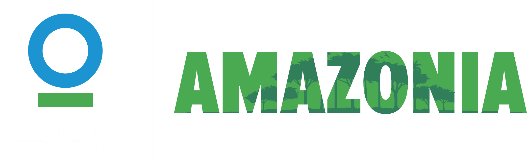 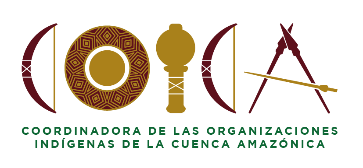 Aanvraagformulier Open Oproep 2023Amazonia Indigenous Women’s Fellowship juli 2023 - juli 2024Dit document is een gids die moet worden ingevuld door de aanvragers in het kader van het Amazone Vrouwen Fellowship Programma en is bedoeld om te helpen bij het formuleren van uw projectidee. Elk onderdeel heeft een algemene beschrijving, vergezeld van richtinggevende vragen die u helpen de belangrijkste elementen te verschaffen om uw aanvraagformulier in te vullen.  Als u niet over de informatie beschikt om alle vragen te beantwoorden, kunt u gewoon aangeven dat dit een criterium is dat u tijdens de uitvoering van uw project wilt ontwikkelen.Alle voorstellen zullen in aanmerking worden genomen. Als u sommige vragen onbeantwoord laat, wordt u niet gediskwalificeerd of uitgesloten van deelname aan de beoordeling. Informatie over de aanvrager:Aanvullende informatie:Toegang tot media en technologie Gelieve met een X uw antwoord (ja / nee) op de volgende vragen aan te kruisen. Het antwoord "nee" leidt niet tot diskwalificatie, aangezien hiervoor programmamiddelen kunnen worden toegewezen:Heeft u toegang tot een betrouwbare internetverbinding (dit kan zijn via mobiele data, in uw gemeenschap, of vanuit een nabijgelegen stedelijk centrum).JA/                                    NEE/Bent u in staat om regelmatig (minstens één keer per week) via e-mail en WhatsApp te communiceren?JA/                                    NEE/Bent u in staat om binnen de regio te reizen?JA/                                    NEE/Heeft u een geldig paspoort of identiteitskaart?JA/                                    NEE/Heeft u een rekening bij een financiële instelling (bank, coöperatie, financiële instelling, andere)?JA/                                    NEE/Algemene richtinggevende vragen: Maximaal 300 woorden voor elk van uw antwoorden.Vraag 1: Wat is uw verantwoordelijkheid of rol binnen de organisatie, de gemeenschap of het inheemse gebied waartoe u behoort? Vertel ons wat meer over uw ervaring als leider in uw organisatie of gemeenschap.Vraag 2: Geef aan hoe dit project uw leiderschapsrol binnen de gemeenschap zal versterken. Beschrijf hoe u de fondsen gaat gebruiken om het sociaal en ecologisch leiderschap van inheemse vrouwen te bevorderen. Vraag 3: Wat is het maatschappelijk of milieu-/klimaatprobleem dat uw idee of project zal aanpakken? Beschrijf de belangrijkste oorzaken van dit probleem en leg uit waarom het in uw organisatie, gemeenschap of gebied blijft bestaan. Beschrijf de verandering die u op die manier wilt teweegbrengen.Vraag 4: Hoe zal de uitvoering van uw project het leven van de mensen in uw gemeenschap of grondgebied verbeteren? Beschrijf hoe het project het leven van de mensen in uw gemeenschap duurzaam zal verbeteren. Noem de specifieke mensen of groepen die zullen profiteren van de uitvoering en consolidatie van uw project.Bijkomende richtinggevende vragen: Maximaal 200 woorden voor elk van uw antwoorden.Vraag 5: Wat is uniek/nieuw aan uw voorstel en denkt u dat uw voorstel kan worden gerepliceerd in andere gemeenschappen met soortgelijke uitdagingen? Beschrijf de creatieve of nieuwe acties die u binnen uw project zult ontwikkelen.Vraag 6: Bij welk prioritair thema sluit uw project aan? Geef er 3 aan in volgorde van prioriteit. Indien het thema niet is beschreven, gelieve dit aan te geven. Als uw voorstel bij meer dan één thema aansluit, kies dan het thema dat het zwaarst weegt of het belangrijkste aandachtspunt van uw initiatief is.Duurzame praktijken en beheer van hulpbronnen (bijenteelt, medicinale planten, groentetuintjes, kwekerijen en herbebossing).Handwerk (productie, revitalisering en diversificatie van handwerk). Herstel en revitalisering van voorouderlijke kennis (gezondheid, kunst, sport, welzijn, taal, cultuur, uitwisseling tussen generaties).Economisch empowerment van inheemse vrouwen (duurzame productie en voedselsoevereiniteit).Leiderschap, woordvoerderschap en versterking van inheemse organisaties (bevordering van rechten en versterking van leiderschapscapaciteiten). Onderwijs, opleiding of training over maatschappelijke en milieuvraagstukken in de grondgebieden, gemeenschappen en/of inheemse organisaties.Andere. Beschrijf _________________.Op samenwerking gebaseerd leren en actiesVraag 7: Welke ervaringen, competenties en vaardigheden zou u willen ontwikkelen tijdens de uitvoering van het project? Beschrijf de sterke punten, kennis, ervaringen en leiderschapsvaardigheden die volgens u moeten worden ontwikkeld om de gewenste resultaten te behalen. Beperk uw antwoord tot 200 woorden.Planning en budgetDe volgende tabel is een formaat dat als leidraad dient om uw projectidee te organiseren. Dit is de eerste oefening om een activiteitenplan op te stellen en het benodigde bedrag te bepalen voor elke activiteit. Het totale bedrag van de beurs bedraagt USD 10.000, uit te voeren over 12 maanden. Dit omvat alle activiteiten en kan ook stipendia en communicatie (bv. internet) omvatten. Als uw voorstel wordt geselecteerd, wordt het budget in detail uitgewerkt en vastgesteld samen met het programmateam. Wij moedigen u aan uw best te doen om deze informatie in te vullen zodat u de reikwijdte van uw initiatief beter kunt bepalen. Als u de matrix niet invult, wordt uw voorstel toch in aanmerking genomen; dit is geen uitsluitingscriterium.Budgetuitgaven:De volgende informatie is indicatief, zodat u hiermee rekening kunt houden bij het plannen van de toewijzing van financiële middelen: Betaling van specialisten of adviseursReizen (vervoer, verblijf, maaltijden)Deelname aan vergaderingen en speciale evenementenApparatuur (computers, mobiele telefoons, software, andere)Ondersteuning/kantoormateriaalAndere uitgaven (mobiele data, internetverbinding, telefoon)Gelieve de volgende budget- en activiteitenmatrix in te vullen overeenkomstig het uitvoeringsplan voor uw project/voorstel. Het is wenselijk dat u opneemt wat u relevant acht. Als uw voorstel wordt geselecteerd, is een deel van de doelstelling van de beurs om u te ondersteunen bij het verder uitwerken en voltooien van deze oefening met het team van Conservation International. Als u de matrix niet invult, wordt u NIET gediskwalificeerd voor de selectieprocedure.Vragen en antwoorden:Indien u specifieke verduidelijkingen wenst over de criteria van deze aanvraag, nodigen wij u uit uw vragen naar de onderstaande e-mailadressen te sturen, afhankelijk van het land van waaruit u uw aanvraag indient.Zodra u uw aanvraagformulier hebt ingevuld, dient u het vóór 5 mei 2023 naar het e-mailadres te sturen dat overeenstemt met uw land. E-mailadressen per land:Bolivia| lideresasBO@conservation.orgBrazilië| liderancasBR@conservation.orgColombia| lideresasCO@conservation.orgEcuador| lideresasEC@conservation.org    Guyana| leadersGY@conservation.orgPeru| lideresasPE@conservation.orgSuriname| leadersSR@conservation.orgAanvraag via video/spraakopname (optioneel)Wij erkennen de enorme capaciteiten van inheemse vrouwelijke leiders om hun ideeën en visie verbaal tot uitdrukking te brengen. Daarom bieden wij de aanvragers de mogelijkheid om hun ideeën in een video of spraakopname voor te stellen. Vertel ons over uw voorstel door de vragen in dit document te beantwoorden. De video/spraakopname moet naar het e-mailadres worden gestuurd dat overeenkomt met uw land.Richtlijnen voor het maken van de video/spraakopname:Wij vragen dat uw video/spraakopname maximaal 5 minuten lang is. De video kan worden opgenomen met een professionele camera, een computercamera of een mobiele telefooncamera in liggend formaat. De kwaliteit van de video is niet belangrijk. Het belangrijkste voor ons is dat we meer te weten komen over uw voorstel. De spraakopname kan gebeuren met een bandrecorder, via een spraakbericht of via een audiotoepassing. Wij verzoeken u dit materiaal naar het desbetreffende e-mailadres te sturen.De belangrijkste vragen die in de opname of video moeten worden beantwoord:Vertel ons over uzelf. Begin met uw naam, uw leeftijd, waar u woont (gemeenschap, inheems gebied, land). Wat is uw rol in de gemeenschap, leidt u een organisatie, vereniging, vrouwengroep?Vertel ons over uw rol als leider in uw gemeenschap en/of grondgebied.Wat motiveert u om dit werk te doen?Waarom denkt u dat uw idee vernieuwend is en succesvol zal zijn?Vertel ons over het probleem dat u wilt oplossen.Wat is de maatschappelijke, milieu- of behoudskwestie die u wilt oplossen?Wat zijn de belangrijkste oorzaken?Wie wordt door het probleem aangetast?Vertel ons hoe u het probleem wilt oplossen.Wat is de oplossing die u wilt implementeren?Wat zijn de belangrijkste resultaten en activiteiten die u wilt uitvoeren?Wie gaat u erbij betrekken of wie moet erbij betrokken worden?Hoe zal uw project het leven van de mensen in uw gemeenschap en/of grondgebied verbeteren?Vertel ons wat meer over uw verwachtingen.Welke kennis, vaardigheden en ervaringen verwacht u tijdens deze fellowship te ontwikkelen?Naam:Leeftijd:Inheems volk/nationaliteit of gemeenschap waartoe u behoort:Gesproken talen:(inheemse en/of andere talen)Beroep en/of studies:E-mailadres: Telefoonnummer:WhatsApp:Land:Staat/provincie of regio:Maakt u deel uit van een inheemse organisatie? Zo ja, vermeld de naam van de organisatie en haar rol:Projectdoelstelling: (beschrijf wat u op lange termijn wilt bereiken)Projectdoelstelling: (beschrijf wat u op lange termijn wilt bereiken)Projectdoelstelling: (beschrijf wat u op lange termijn wilt bereiken)Resultaten: (de resultaten die u wilt bereiken).Activiteiten: (de belangrijkste activiteiten om de resultaten te bereiken).Budget: (het bedrag dat nodig is om de resultaten te bereiken). Resultaat 1:Activiteit 1Activiteit 2Activiteit 3USDResultaat 2:Activiteit 1Activiteit 2Activiteit 3USDResultaat 3:Activiteit 1Activiteit 2Activiteit 3USDTotaal: USD 10.000 (dit is het totale bedrag van de beurs als uw voorstel wordt goedgekeurd). 